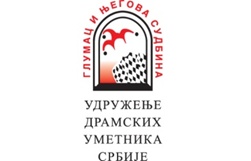 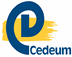 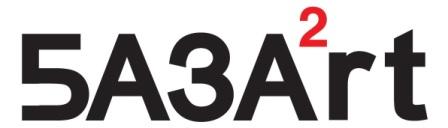 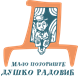 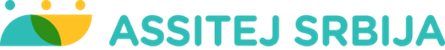 Nacionalna konferencija „Pozorište i škola: 
inspiracija, podsticaj, tim“ 24-25. jun 2018. u BeograduČetvrta godišnja konferencija o drami i pozorištu u obrazovanju i vaspitanju održaće se u nedelju i ponedeljak, 24-25. juna u Beogradu. Konferenciju organizuju umetničko udruženje BAZAART i partneri: Malo pozorište „Duško Radović“, Udruženje dramskih umetnika Srbije, ASITEŽ Srbija i Centar za dramu u edukaciji i umetnosti CEDEUM. Konferencija okuplja izlagače i učesnike iz Srbije, regiona i Evrope. Pozorište i škola: inspiracija, podsticaj, tim Ovogodišnja konferencija fokusira se na saradnju pozorišta i škole, dve stožerne institucije u odrastanju mladih generacija, kroz niz pitanja: Da li mladi idu u pozorište? Zašto treba da idu u pozorište? Šta činimo da im pozorište približimo? Zašto je važno da u školi postoji pozorište? Šta pozorište može da pruži školi, a šta škola može da ponudi pozorištu? Da li pozorište i škola zaista sarađuju?Može li bolje, bliže, življe – i kako?Cilj konferencije je da omogući nastavnicima i umetnicima da pojačaju saradnju i uče jedni od drugih.U nacrtu Strategije razvoja kulture u Republici Srbiji do 2020., saradnja kulture i obrazovanja svrstana je među prioritetne oblasti kulturnog razvoja, jer se kroz njihovu saradnju ostvaruju razvojni ciljevi društva (SRKS, 8). Nacrt Strategije prepoznaje da kultura može pomoći poboljšanju rezultata obrazovanja i preporučuje „uspostavljanje i razvoj planske i sistemske saradnje između škola i kulturnih institucija“ kroz povezivanje resursa, iskustva i znanja (ibid, 11). Strategija razvoja obrazovanja 2020+ takođe snažno preporučuje saradnju obrazovanja i kulture, prepoznajući u toj vezi jaku podršku za razvoj reformisanog sistema obrazovanja i vaspitanja.  U praksi, to znači mnogo toga: škola, u saradnji sa pozorištem ili nezavisno, treba da pripremi učenike za estetski doživljaj i da im pomogne da estetsko iskustvo obrade i ugrade kao spoznaju i uvid; pozorište može da nauči od škole kako se vode obrazovne aktivnosti i razvije edukativne programe kroz koje neguje mladu publiku; nastava se može odvijati u ustanovi kulture koja, sa svoje strane, mora razviti eksperizu i programe da podrži obrazovno-vaspitni rad; umetnici mogu pružati podršku vaspitačima i nastavnicima u stvaralačkom radu s decom i mladima; u vrtiću ili školi, sa kreativnim učešćem dece i učenika, mogu se razvijati participativni programi koje vode umetnici; profesionalci u oblastima obrazovanja i kulture mogu partnerski, ravnopravno da rade na osmišljavanju i ostvarivanju programa podrške deci i mladima – kako u njihovom opštem ili kulturnom obrazovanju, tako i u njihovom odrastanju, socijalizaciji i sl. Navedenim oblicima ni iz daleka nisu iscrpljene mogućnosti saradnje pozorišta i škole. Saradnja će uvek nastajati u zavisnosti od potreba i mogućnosti samih institucija, ali pod jednim važnim uslovom: ukoliko se podrže ideje i razvoj sposobnosti pojedinaca koji u njima rade.UčesniciKonferencija se pre svega obraća nastavnicima i dramskim umetnicima, u želji da ih informiše, uputi i osnaži za različite oblike saradnje. Za učešće u Konferenciji mogu se prijaviti i svi zainteresovani građani. Program  Konferencija obuhvata niz različitih programskih celina: radionice koje vode umetnici, kao i nastavnici koji su razvili nove metodske modele korišćenjem kreativnih tehnika i disciplina; pozorišne predstave koje demonstriraju različite oblike povezivanja pozorišta sa školom; prezentacije izuzetnih programa saradnje pozorišta i škole; izlaganja istaknutih dramskih umetnika i obrazovnih stručnjaka i praktičara iz Srbije, regiona i Evrope; okrugle stolove posvećene različitim načinima saradnje pozorišta i škole;panel diskusije u kojima učestvuju umetnici, prosvetni radnici i donosioci odluka.Uvod u konferencijski program su dve predstave koje demonstriraju uspešnu saradnju pozorišta i obrazovanja, a igraju se u subotu, 23. juna, u Pozorištu lutaka Pinokio i Malom pozorištu „Duško Radović“. U nedelju, 24. juna, celodnevni program počinje radionicama u OŠ „Vuk Karadžić“. Plenarni deo konferencije, u kome su izlaganja istaknutih dramskih umetnika, teoretičara, obrazovnih stručnjaka i praktičara, a potom predstavljanja uspešnih praksi i diskusije u okviru okruglih stolova, održava se u Ateljeu 212. 
Učesnici će toga dana takođe moći da gledaju dve pozorišne predstave u Malom pozorištu „Duško Radović“. U ponedeljak, 25. juna, u prepodnevnom terminu se učesnicima pruža retka prilika da se upoznaju sa inostranim gostima koji će održati prezentacije svojih programa zasnovanih na saradnji pozorišta i škole, dok će se popodne održati tri panel diskusije koje će ispitati perspektive i stavove pozorišta i škole o međusobnoj saradnji. Program je obogaćen dvema pažljivo odabranim predstavama. Celokupan program odvija se u Malom pozorištu „Duško Radović“. AGENDA skupa može se preuzeti OVDE.Prijavljivanje Prijavljivanje je isključivo putem on-lajn prijave. Link za prijavljivanje i sva dodatna uputstva dostupni su na sajtu BAZAART-a. Rok za prijavljivanje je produžen do 23. juna u ponoć. Kotizacija 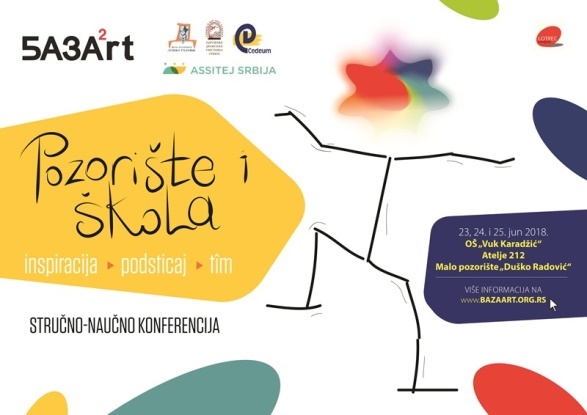 Skup je akreditovan kod Zavoda za unapređivanje obrazovanja i vaspitanja.Kotizacija koju za nastavnike plaća ustanova iznosi 1.500 RSD. 
Za nastavnike koji sami plaćaju, iznos je umanjen na 1.200 RSD. Umetnici i drugi učesnici koji ne žele sertifikat oslobođeni su kotizacije. Za sva pitanja i dodatne informacije, treba kontaktirati koordinatorku Aleksandru Petrašinović telefonom na broj +381/0/62 352 142 ili na mail: petras.bazaart@gmail.com. UČESTVUJTE! 